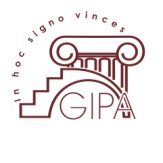 დამტკიცებულია საქართველოს საზოგადოებრივ საქმეთა ინსტიტუტის რექტორატის სხდომაზე # 3 (22.02.2011)უნივერსიტეტის მისია და საქმიანობაუნივერსიტეტის  მთავარი მისიაა აღზარდოს თანამედროვე ცოდნის მქონე მაღალკვალიფიციური პროფესიონალი, რომელიც უნდა გამოირჩეოდეს თავისუფალი და კრიტიკული აზროვნებით, იცნობდეს თანამედროვე ტექნოლოგიებს და ტენდენციებს, ჰქონდეს უნარი სწრაფად აითვისოს სიახლე და საჭიროების შემთხვევაში პრაქტიკულად გამოიყენოს. მრავალმხრივი განვითარების პრინციპზე დაყრდნობით მუდმივად იზრუნოს საკუთარი ცოდნისა და უნარების განვითარებაზე.ზემოთხსენებული მისიის მისაღწევად და შესაბამისი ამოცანების განსახორციელებლად უნივერსიტეტის საქმიანობის საგანია  უმაღლესი საგანმანათლებლო პროგრამების (ბაკალავრიატი, მაგისტრატურა, დოქტორანტურა) რეალიზება და შესაბამისი კადრების მომზადება საქართველოს ”უმაღლესი განათლების შესახებ” საქართველოს კანონის შესაბამისად.უნივერსიტეტის მიზნები:სამეცნიერო კვლევითი საქმიანობის წარმართვა და მეცნიერების სხვადასხვა დარგების განვითარების ხელშეწყობადასაქმების ბაზარზე ორიენტირებული პროგრამების შენარჩუნება-შექმნასტუდენტზე ორიენტირებული სასწავლო გარემოს შექმნათანამედროვე ტექნოლოგიების დანერგვათანამშრომლობის დამყარება საქართველოს და საზღვარგარეთის ქვეყნების სასწავლო დაწესებულებებთან და სამეცნიერო წრეებთანუნივერსიტეტის საწესდებო  მისიისა და მიზნების მისაღწევად, მმართველი ორგანოების გადაწყვეტილებით, უნივერსიტეტი ასევე ეწევა სხვა დამხმარე საქმიანობას, რომელიც არ ეწინააღმდეგება წესდების გაცხადებულ მიზნებს და საქართველოს კანონმდებლობას.